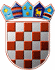          REPUBLIKA HRVATSKA	
KRAPINSKO-ZAGORSKA ŽUPANIJA                                          ŽUPANKLASA:320-01/20-01/40URBROJ:2140/01-02-20-02Krapina, 14. travanj 2020. Na temelju članka 21., Pravilnika II. za provedbu mjera razvoja poljoprivredne proizvodnje Krapinsko-zagorske županije za 2020. godinu ,(„Službeni glasnik Krapinsko-zagorske županije“ br. 4/20) te članka 32. Statuta Krapinsko-zagorske županije („Službeni glasnik Krapinsko-zagorske županije“ br. 31/01., 5/06., 14/09., 11/13., 26/13., 13/18. i 5/20).NATJEČAJza potporu za pripremu projektne dokumentacije u 2020. godiniPredmet Natječaja je podnošenje Zahtjeva za potporu za pripremu projektne dokumentacije temeljem Pravilnika II. za provedbu mjera razvoja poljoprivredne proizvodnje Krapinsko-zagorske županije za 2020. godinu, („Službeni glasnik Krapinsko-zagorske županije“ br. 4/20) koji je usklađen sa Uredbom Komisije (EU) br. 1407/2013 od 18. prosinca 2013. godine o primjeni članaka 107. i 108. Ugovora o funkcioniranju Europske unije na potpore de minimis (SL L 352, 18.12.2013.).Prihvatljivi korisnici su poljoprivrednici upisani u Upisnike u Agenciji za plaćanja u poljoprivredi, ribarstvu i ruralnom razvoju Podružnice Krapinsko-zagorske županije sa sjedištem na području Krapinsko-zagorske županije.Uvjeti prihvatljivosti:Korisnici su poljoprivrednici upisani u Upisnike u Agenciji za plaćanja u poljoprivredi, ribarstvu i ruralnom razvoju Podružnice Krapinsko-zagorske županije sa sjedištem na području Krapinsko-zagorske županije. Korisnik treba biti upisan u Upisnike kao nositelj.Korisnik mora vršiti preradu i/ili stavljanje na tržište jednog i/ili više poljoprivrednih proizvoda sa Popisa poljoprivrednih proizvoda obuhvaćenih Dodatkom I. Ugovora o EU, uz iznimku proizvoda ribarstva i akvakulture obuhvaćenih Uredbom Vijeća (EZ) br. 104/2000 koji se nalazi u Prilogu I.  Pravilnika II.,Prihvatljive su aktivnosti koje su provedene nakon 01. siječnja 2020. godine, Projektna dokumentacija mora biti u skladu s poljoprivrednom proizvodnjom koja se  vrši na gospodarstvu,Korisnik u trenutku podnošenja Zahtjeva za potporu treba dostaviti dokaz o prijavi na natječaj za dodjelu potpore kroz mjere iz Programa ruralnog razvoja Republike Hrvatske za razdoblje 2014. do 2020. godine i/ili Nacionalnih programa u 2020. godini,Korisnik mora imati podmirene odnosno regulirane financijske obveze prema državnom proračunu Republike Hrvatske,Korisnik mora imati izvršene obveze temeljem Ugovora sklopljenih s Krapinsko-zagorskom županijom  u okviru provođenja Pravilnika I. za provedbu mjera razvoja poljoprivredne proizvodnje Krapinsko-zagorske županije u 2019. godini („Službeni glasnik Krapinsko-zagorske županije“ broj 4/19) i Pravilnika II. za provedbu mjera razvoja poljoprivredne proizvodnje Krapinsko-zagorske županije u 2019. godini („Službeni glasnik Krapinsko-zagorske županije“ broj 4/19).Korisnik tijekom razdoblja od tri fiskalne godine nije ostvario iznos potpore veći od 200.000 eura sukladno Uredbi  Komisije EU br. 1407/2013.Prihvatljive aktivnosti: odnose se na troškove pripreme projektne dokumentacije za prijavu projekta na natječaje za dodjelu potpore kroz mjere iz Programa ruralnog razvoja Republike Hrvatske za razdoblje 2014. do 2020. godine i Nacionalnih programa. Sredstva će se dodjeljivati za projektnu dokumentaciju izrađenu za projekte koji su prijavljeni na mjere iz Programa ruralnog razvoja Republike Hrvatske za razdoblje 2014. do 2020. godine i Nacionalnih programa u tekućoj godini. Porez na dodanu vrijednost (PDV) nije prihvatljiv za financiranje kod korisnika koji je porezni obveznik upisan u registar obveznika PDV-a te ima pravo na odbitak PDV-a.Iznos i udio potporeVisina potpore po korisniku iznosi do 10.000,00 kuna, a maksimalno do 60% od ukupno prihvatljivih aktivnosti. Potpora se dodjeljuje za provedene prihvatljive aktivnosti navedene u Zahtjevu za potporu. Podnošenje Zahtjeva s osnovnom i dodatnom dokumentacijomOsnovna dokumentacija:1. Ispunjen, potpisan i ovjeren Zahtjev za potporu (Prilog I.),2. Preslika Rješenja o upisu u Upisnik poljoprivrednika i/ili Upisnik obiteljskih poljoprivrednih gospodarstava i/ili Upisnik poljoprivrednih gospodarstava,3.Preslika cjelokupne projektne dokumentacije i presliku povratnice kao dokaz prijave    na natječaj,4. Potvrda Porezne uprave o stanju duga, ne starija od 30 dana na dan podnošenja Zahtjeva za potporu (u Potvrdi ne smije biti naveden dug),5. Potvrda Porezne uprave da li je korisnik u sustavu PDV-a ne starija od 30 dana na     dan podnošenja Zahtjeva za potporu,6. Preslika osobne iskaznice korisnika,7. Preslika žiroračuna,8. Izvadak iz obrtnog registra (obrti), izvadak  iz registra nadležnog Trgovačkog suda     (pravne osobe),9. Račun/Ugovor s dokazima o plaćanju,10.Ispunjena, potpisana i ovjerena Izjava o korištenim de minimis potporama 1407/2013, (Prilog IV.),11.Ispunjena, potpisana i ovjerena, Privola/suglasnost za objavu osobnih podatak,  (Prilog VI.).       b) Dodatna dokumentacija:1. Preslika Rješenja o upisu u Upisnik subjekata u ekološkoj proizvodnji (za gospodarstva     koja se bave ekološkom proizvodnjom),2. Potvrda o podacima evidentiranim u matičnoj evidenciji Hrvatskog zavoda za    mirovinsko osiguranje ne starija od 30 dana (za poljoprivredna gospodarstva koja         plaćaju obvezno mirovinsko osiguranje poljoprivrednika).Popis priloga koji se prilažu Zahtjevu: 1. Prilog I. Zahtjev za potporu, 2. Prilog II. Popis dokumentacije za podnošenje Zahtjeva za potporu, 3. Prilog III. Kriteriji bodovanja,4. Prilog IV. Izjava o korištenim de minimis potporama, 5. Prilog V. Popis priloženih dokumenata uz Zahtjev za potporu,6. Prilog VI. Privola/suglasnost za objavu osobnih podataka. Način i uvjeti podnošenja Zahtjeva za potporuZahtjevi za potporu podnose se na popunjenim službenim obrascima s utvrđenom obveznom dokumentacijom koja se prilaže uz Zahtjev za potporu. Obrasci s popisom obvezne dokumentacije u prilogu mogu se preuzeti u Upravnom odjelu za gospodarstvo, poljoprivredu, turizam, promet i komunalnu infrastrukturu, Magistratska 1, 49000 Krapina ili na web stranici: http://www.kzz.hr (Natječaji i javni pozivi). Obrasci za prijavu na Natječaj ne smiju se ni na koji način mijenjati.Zahtjev za potporu s obveznom dokumentacijom treba biti dostavljen isključivo putem pošte i to preporučeno u zatvorenoj omotnici na čijoj poleđini treba obavezno ispisati ime i prezime i adresu pošiljatelja, te istu dostaviti na adresu:KRAPINSKO-ZAGORSKA ŽUPANIJA,Upravni odjel za gospodarstvo, poljoprivredu, turizam, promet i komunalnu infrastrukturu, Magistratska 1, 49 000 Krapinas naznakom za  Natječajza potporu za pripremu projektne dokumentacije u 2020. godini-NE OTVARATI-Detaljne upute o postupku obrade Zahtjeva za potporu i donošenju Odluke nalaze se u Pravilniku.Rok za podnošenje Zahtjeva  je do 01. prosinca 2020. godine, odnosno do utroška osiguranih sredstava.ŽUPAN                                                                                                                               Željko KolarDostaviti: Upravni odjel za gospodarstvo, poljoprivredu, turizam, promet i komunalnu infrastrukturu,Upravni odjel za poslove Županijske skupštine, za zbirku isprava, Upravni odjel za financije i proračun,Pismohrana, ovdje